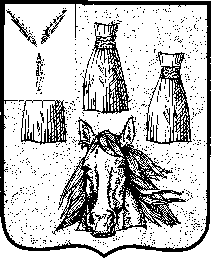 АДМИНИСТРАЦИЯСамойловского муниципального района Саратовской областиПОСТАНОВЛЕНИЕ от  10.01.2022 г.	  № 5                                                                     р.п. СамойловкаОб утверждении формы проверочного листа (список контрольных вопросов) при проведении муниципального контроля на автомобильном транспорте, городском наземном электрическом транспорте и в дорожном хозяйстве Самойловского муниципального района Саратовской  области 	Руководствуясь Федеральным законом от 06.10.2003 г. № 131-ФЗ «Об общих принципах организации местного самоуправления в Российской Федерации», Федеральным законом от 31 июля 2020 №  248-ФЗ «О государственном контроле (надзоре) и муниципальном контроле в Российской Федерации», Федеральным законом от 31.07.2020 № 247-ФЗ «Об обязательных требованиях в Российской Федерации», Постановлением Правительства Российской Федерации от 27.10.2021г. № 1844 «Об утверждении требований к разработке, содержанию, общественному обсуждению проектов форм проверочных листов, утверждению, применению, актуализации форм проверочных листов, а также случаев обязательного применения проверочных листов», Уставом Самойловского муниципального образования Самойловского муниципального района Саратовской области ПОСТАНОВЛЯЮ:1. Утвердить форму проверочного листа (списков контрольных вопросов) при проведении муниципального контроля на автомобильном транспорте, городском наземном электрическом транспорте и в дорожном хозяйстве Самойловского муниципального района Саратовской  области согласно приложению  к настоящему постановлению.2. Настоящее постановление обнародовать в специально выделенных местах для обнародования и разместить на официальном сайте администрации Самойловского муниципального района Саратовской области в сети «Интернет».3. Внести настоящее постановление в единый реестр видов муниципального контроля (ЕRVK).4. Настоящее постановление вступает в силу с 01.03.2022г.Глава Самойловскогомуниципального образованияСаратовской области								М.А.МельниковПриложение к постановлению администрации Самойловского  муниципального района Саратовской областиот 10.01.2022  № 5QR-кодпредусмотренный постановлением Правительства Российской Федерации от 16 апреля 2021 г. N 604 "Об утверждении Правил формирования и ведения единого реестра контрольных (надзорных) мероприятий и о внесении изменения в постановление Правительства Российской Федерации от 28 апреля 2015 г. N 415".Проверочный лист(список контрольных вопросов) при проведении муниципального контроля на автомобильном транспорте, городском наземном электрическом транспорте и в дорожном хозяйстве Самойловского муниципального района Саратовской  области1. Наименование органа муниципального контроля: администрация Самойловского муниципального района Саратовской  области.2. Проверочный лист утвержден постановлением администрации Самойловского муниципального района Саратовской  области от __________________ №_________________.	          3. Реквизиты решения контрольного (надзорного) органа о проведении контрольного (надзорного) мероприятия, подписанного уполномоченным должностным лицом контрольного (надзорного) органа_________ № ________;   4. Учетный  номер  проверки и дата присвоения учетного номера проверки в едином реестре видов проверок: ______________________________________.   5. Место (места) проведения проверки с заполнением проверочного листа: ______________________________.   6. Объект муниципального контроля, в отношении которого проводится контрольное (надзорное) мероприятие_______________________________________________;           7. Соотнесенные со списком контрольных вопросов реквизиты нормативных правовых актов с указанием структурных единиц этих актов;           8. Фамилия, имя и отчество (при наличии) гражданина или индивидуального предпринимателя, его идентификационный номер налогоплательщика и (или) основной государственный регистрационный номер индивидуального предпринимателя, адрес регистрации гражданина или индивидуального предпринимателя, наименование юридического лица, его идентификационный номер налогоплательщика и (или) основной государственный регистрационный номер, адрес юридического лица (его филиалов, представительств, обособленных структурных подразделений)______________________________________________;        9. Должность, фамилия и инициалы должностного лица контрольного (надзорного) органа, в должностные обязанности которого в соответствии с положением о виде контроля, должностным регламентом или должностной инструкцией входит осуществление полномочий по виду контроля, в том числе проведение контрольных (надзорных) мероприятий, проводящего контрольное (надзорное) мероприятие и заполняющего проверочный лист (далее - инспектор);10. Список контрольных вопросов, отражающих содержание обязательных требований, ответы  на которые однозначно свидетельствуют о соблюдении или несоблюдении контролируемым лицом обязательных требований, составляющих предмет проверки:"__" ________ 20__ г.  (указывается дата  заполнения  проверочного листа)__________________________________________________________________________________________________________________________________________________________________________(должность, фамилия, имя, отчество (последнее - при наличии) представителяюридического лица, индивидуального предпринимателя)"__" ____________________ 20__ г.                    _________________________________________                                                                                                                        (подпись)____________________________________________________________________________________________________________________________________________________________________________________________________________(должность, фамилия, имя, отчество (последнее - при наличии) лица,проводящего  проверку и заполняющего проверочный лист)"__" ____________________ 20__ г.                    _________________________________________                                                                                                                        (подпись)Копию проверочного листа получил(а):
___________________________________________________________________________(фамилия, имя, отчество (в случае, если имеется), должность руководителя,иного должностного лица или уполномоченного представителя юридическоголица, индивидуального предпринимателя, его уполномоченного представителя)"__" ____________________ 20__ г.                    _________________________________________                                                                                                                        (подпись)Отметка об отказе получения проверочного листа:___________________________________________________________________________(фамилия, имя, отчество (в случае, если имеется), уполномоченногодолжностного лица (лиц), проводящего проверку)"__" ____________________ 20__ г.                   _________________________________________                                                                                                                            (подпись) № п/пПеречень вопросовРеквизиты правового акта, содержащего обязательные требованияВарианты ответаВарианты ответаВарианты ответаПримечание № п/пПеречень вопросовРеквизиты правового акта, содержащего обязательные требованияданетне применимоПримечание1.Осуществляется ли паспортизация автомобильных дорог? требования ч.1 ст. 15, ч. 2 и ч. 3 ст. 17 Федерального закона от 08.11.2007 г. № 257 – ФЗ «Об автомобильных дорогах и о дорожной деятельности в Российской Федерации и о внесении изменений в отдельные законодательные акты Российской Федерации», «О безопасности дорожного движения»пп. 4 п. 9 раздела IV «Классификации работ по капитальному ремонту, ремонту и содержанию автомобильных дорог», утвержденной приказом Министерства транспорта Российской Федерации от 16.11.2012 № 4022.Осуществляется ли оценка технического состояния автомобильных дорог общего пользования местного значения? ч. 4 ст. 17 Федерального закона от 08.11.2007 № 257ФЗ «Об автомобильных дорогах и о дорожной деятельности в Российской Федерации и о внесении изменений в отдельные законодательные акты Российской Федерации»; п.п.  2-4 Порядка проведения оценки технического состояния автомобильных дорог (Приказ Минтранса России от 07.08.2020 № 288)3.Осуществляется  ли  содержание  автомобильных  дорог  в  соответствии  с  требованиями  технических  регламентов  в  целях  обеспечения  сохранности  автомобильных  дорог,  а  также  организации  дорожного  движения,  в  том  числе  посредством  поддержания  бесперебойного  движения  транспортных  средств  по  автомобильным  дорогам  и  безопасных  условий  такого  движения?ч. 2 ст. 17 Федерального закона от 08.11.2007 № 257-ФЗ «Об автомобильных дорогах и о дорожной деятельности в Российской Федерации и о внесении изменений в отдельные законодательные акты Российской Федерации»;4.Соблюдается  ли  состав  работ  по  содержанию  автомобильных  дорог?пункт  3  статьи  17  Федерального  закона  от  08.11.2007  №  257-ФЗ  «Об  автомобильных  дорогах  и  о  дорожной  деятельности  в  Российской  Федерации  и  о  внесении  изменений  в  отдельные  законодательные  акты  Российской  Федерации»;приказ  Минтранса  России  от  16.11.2012  №402  «Об  утверждении  Классификации  работ  по  капитальному  ремонту,  ремонту  и  содержанию  автомобильных  дорог»5.Вводятся ли временные ограничение или прекращение движения транспортных средств по автомобильным дорогам? ч.2 ст. 30 Федерального закона от 08.11.2007 № 257ФЗ «Об автомобильных дорогах и о дорожной деятельности в Российской Федерации и о внесении изменений в отдельные законодательные акты Российской Федерации»;6.Осуществляется  ли  ремонт  автомобильных  дорог  в  соответствии  с  требованиями  технических  регламентов  в  целях  поддержания  бесперебойного  движения  транспортных  средств  по  автомобильным  дорогам  и  безопасных  условий  такого  движения,  а  также  обеспечения  сохранности  автомобильных  дорог?пункт  1  статьи  18  Федерального  закона  от  08.11.2007  №  257-ФЗ  «Об  автомобильных  дорогах  и  о  дорожной  деятельности  в  Российской  Федерации  и  о  внесении  изменений  в  отдельные  законодательные  акты  Российской  Федерации7.Соблюдается  ли  состав  работ  по  ремонту  автомобильных  дорог?пункт  4  статьи  16  Федерального  закона  от  08.11.2007  №257-ФЗ  «Об  автомобильных  дорогах  и  о  дорожной  деятельности  в  Российской  Федерации  и  о  внесении  изменений  в  отдельные  законодательные  акты  Российской  Федерации»;приказ  Минтранса  России  от  16.11.2012  №402  «Об  утверждении  Классификации  работ  по  капитальному  ремонту,  ремонту  и  содержанию  автомобильных  дорог»  8.Применяется ли контроль качества в отношении применяемых подрядными организациями дорожностроительных материалов и изделий? Технический регламент Таможенного союза «Безопасность автомобильных дорог» п. 24.1 ст. 5 9.Применяется ли строительный контроль за подрядными организациями, выполняющими работы по ремонту автодорог?приказ  Минтранса  России  от  16.11.2012  №402  «Об  утверждении  Классификации  работ  по  капитальному  ремонту,  ремонту  и  содержанию  автомобильных  дорог»  10.Установлены ли дорожные знаки?Технический регламент Таможенного союза «Безопасность автомобильных дорог» пп. а п. 13.511.Нанесена ли дорожная разметка?Технический регламент Таможенного союза «Безопасность автомобильных дорог» пп. б п. 13.512.Осуществляется  ли  прокладка,  перенос  или  переустройство  инженерных  коммуникаций,  их  эксплуатация  в  границах  полосы  отвода  автомобильной  дороги  на  основании  договора,  заключаемого  владельцами  таких  инженерных  коммуникаций  с  владельцем  автомобильной  дороги?пункт  2  статьи  19  Федерального  закона  от  08.11.2007  №257-ФЗ  «Об  автомобильных  дорогах  и  о  дорожной  деятельности  в  Российской  Федерации  и  о  внесении  изменений  в  отдельные  законодательные  акты  Российской  Федерации»  13.Осуществляется  ли  прокладка,  перенос,  переустройство,  эксплуатация  инженерных  коммуникаций  в  границах  полос  отвода  и  придорожных  полос  автомобильных  дорог  в  соответствии  с  техническими  требованиями  и  условиями,  установленными  договором  между  владельцами  автомобильных  дорог  и  инженерных  коммуникаций?пункт  2  статьи  19  Федерального  закона  от  08.11.2007  №  257-ФЗ  «Об  автомобильных  дорогах  и  о  дорожной  деятельности  в  Российской  Федерации  и  о  внесении  изменений  в  отдельные  законодательные  акты  Российской  Федерации»  14.Выдано  ли  органом  местного  самоуправления  разрешение  на  строительство  в  случае  прокладки,  переноса,  переустройства  инженерных  коммуникаций  в  границах  придорожных  полос  автомобильной  дороги?пункт  5  статьи  19  Федерального  закона  от  08.11.2007  №257-ФЗ  «Об  автомобильных  дорогах  и  о  дорожной  деятельности  в  Российской  Федерации  и  о  внесении  изменений  в  отдельные  законодательные  акты  Российской  Федерации»  15.Осуществляется  ли  размещение  объектов  дорожного  сервиса  в  границах  полосы  отвода  автомобильной  дороги  в  соответствии  с  документацией  по  планировке  территории  и  требованиями  технических  регламентов?пункт  1  статьи  22  Федерального  закона  от  08.11.2007  №257-ФЗ  «Об  автомобильных  дорогах  и  о  дорожной  деятельности  в  Российской  Федерации  и  о  внесении  изменений  в  отдельные  законодательные  акты  Российской  Федерации»  16.Выдано  ли  органом  местного  самоуправления  при  строительстве,  реконструкции  объектов  дорожного  сервиса,  размещаемых  в  границах  полосы  отвода  автомобильной  дороги  местного  значения,  разрешение  на  строительство?  пункт  4  статьи  22  Федерального  закона  от  08.11.2007  №257-ФЗ  «Об  автомобильных  дорогах  и  о  дорожной  деятельности  в  Российской  Федерации  и  о  внесении  изменений  в  отдельные  законодательные  акты  Российской  Федерации»17.Осуществляется  ли  в  границах  полос  отвода  автомобильной  дороги  выполнение  работ,  не  связанных  со  строительством,  с  реконструкцией,  капитальным  ремонтом,  ремонтом  и  содержанием  автомобильной  дороги,  а  также  с  размещением  объектов  дорожного  сервиса?  пункт  3  статьи  25  Федерального  закона  от  08.11.2007  №257-ФЗ  «Об  автомобильных  дорогах  и  о  дорожной  деятельности  в  Российской  Федерации  и  о  внесении  изменений  в  отдельные  законодательные  акты  Российской  Федерации»18.Размещены  ли  в  границах  полос  отвода  автомобильной  дороги  здания,  строения,  сооружения  и  другие  объекты,  не  предназначенные  для  обслуживания  автомобильной  дороги,  ее  строительства,  реконструкции,  капитального  ремонта,  ремонта  и  содержания  и  не  относящиеся  к  объектам  дорожного  сервиса?  пункт  3  статьи  25  Федерального  закона  от  08.11.2007  №  257-ФЗ  «Об  автомобильных  дорогах  и  о  дорожной  деятельности  в  Российской  Федерации  и  о  внесении  изменений  в  отдельные  законодательные  акты  Российской  Федерации»19.Производится  ли  в  границах  полос  отвода  автомобильной  дороги  распашка  земельных  участков,  покос  травы,  осуществление  рубок  и  повреждение  лесных  насаждений  и  иных  многолетних  насаждений,  снятие  дерна  и  выемка  грунта,  за  исключением  работ  по  содержанию  полосы  отвода  автомобильной  дороги  или  ремонту  автомобильной  дороги,  ее  участков?пункт  3  статьи  25  Федерального  закона  от  08.11.2007  №  257-ФЗ  «Об  автомобильных  дорогах  и  о  дорожной  деятельности  в  Российской  Федерации  и  о  внесении  изменений  в  отдельные  законодательные  акты  Российской  Федерации»  20.Соблюдаются ли требования перевозки пассажиров и багажа?Ст. 19 -22 Федерального закона от 8 ноября 2007 г. N 259-ФЗ "Устав автомобильного транспорта и городского наземного электрического транспорта"21.Соблюдаются ли Правила
перевозок пассажиров и багажа автомобильным транспортом? Постановление Правительства РФ от 1 октября 2020 г. N 1586 "Об утверждении Правил перевозок пассажиров и багажа автомобильным транспортом и городским наземным электрическим транспортом"